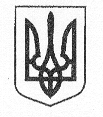 					Проєкт                                                                            Оприлюднено «__»____________                                    Пит.____СУМСЬКА МІСЬКА РАДАVІІІ СКЛИКАННЯ ______ СЕСІЯРІШЕННЯ	Розглянувши звернення комунального підприємства «Міськводоканал» Сумської міської ради від 24 листопада 2022 року № __/22 щодо подовження терміну сплати поворотної фінансової підтримки, відповідно до рішення Сумської міської ради від 25 вересня 2013 року № 2705-МР «Про Положення про цільовий фонд Сумської міської ради», пункту 31 статті 2 Бюджетного кодексу України, керуючись статтею 25 Закону України «Про місцеве самоврядування в Україні», Сумська міська рада  ВИРІШИЛА:	1. Дозволити виконавчому комітету Сумської міської ради                   подовжити термін повернення поворотної фінансової підтримки                                   до 30 листопада 2023 року, з виплатою нарахованих 3 (трьох) відсотків річних за користування фінансовою підтримкою, наданою з цільового фонду Сумської міської ради  комунальному підприємству «Міськводоканал» Сумської міської ради в сумі 340 000 (триста сорок тисяч) гривень рішенням Сумської міської ради від 23 квітня 2008 року № 1424-МР «Про надання з цільового фонду Сумської міської ради поворотної фінансової підтримки комунальному підприємству «Міськводоканал» Сумської міської ради» та 140 000 (сто сорок тисяч) гривень рішенням Сумської міської ради від 29 жовтня 2008 року                № 2028-МР «Про надання з цільового фонду Сумської міської ради поворотної фінансової підтримки комунальному підприємству «Міськводоканал» Сумської міської ради та подовження терміну поворотної фінансової підтримки, наданої 23 квітня 2008 року» (зі змінами), згідно з договором позики (договір поворотної фінансової підтримки на зворотній основі від 15 травня 2008 року № 80-1/5-08 та від 07 листопада 2008 року № 209-1/5-08) та скласти додаткові угоди.2. Організацію виконання даного рішення покласти на                       керуючого справами виконавчого комітету Сумської міської ради (Павлик Ю.А.).Сумський міський голова 			     		  Олександр ЛИСЕНКОВиконавець: Анатолій Сагач____________24.11.2022Ініціатор розгляду питання – міський голова Олександр ЛИСЕНКО.Проєкт підготовлено: комунальним підприємством «Міськводоканал» Сумської міської радиДоповідач: Сагач АнатолійЛИСТ ПОГОДЖЕННЯдо проєкту рішення Сумської міської ради «Про подовження терміну  повернення поворотної фінансової підтримки, наданої  комунальному підприємству «Міськводоканал» Сумської міської ради з цільового фонду Сумської міської ради »Директор КП «Міськводоканал»Сумської міської ради				                       Анатолій САГАЧНачальник юридичного відділу КП «Міськводоканал»Сумської міської ради				                        Наталія ЛИТВИНЕНКОДиректор Департаменту інфраструктуриміста Сумської міської ради 		                               Олександр ЖУРБА Начальник правового управління		                                  Сумської міської ради						Олег ЧАЙЧЕНКОДиректор департаменту фінансів, економіки та інвестиційСумської міської ради						Світлана ЛИПОВАКеруючий справами виконавчого комітетуСумської міської ради	                                                     Юлія ПАВЛИКНачальник відділу бухгалтерського облікута звітності, головний бухгалтер виконавчогокомітету Сумської міської ради				Ольга КОСТЕНКОПроєкт рішення підготовлений з урахуванням вимог Закону України «Про доступ до публічної інформації» та Закону України «Про захист персональних даних»______________Сагач АнатолійРозробник проєкту рішення_______________ Лисенко Ольга 700-188 Лист розсилкирішення Сумської міської ради“Про подовження терміну повернення поворотної фінансової підтримки, наданої комунальному підприємству «Міськводоканал» Сумської міської ради з цільового фонду Сумської міської рад” від “_____” ________ 2022 року № _____ – МРДиректор КП “Міськводоканал”Сумської міської ради                                                                      Анатолій САГАЧвід ___ ________ 2022 року № ____- МРм. СумиПро подовження терміну  повернення             поворотної фінансової підтримки,                  наданої  комунальному підприємству «Міськводоканал» Сумської міської ради з цільового фонду Сумської міської ради№ з/пНазвапідприємства, установи, організаціїПрізвище І.П. керівникаПоштовата електроннаадресиНеобхідна кількість примірників рішення1.КП «Міськводоканал»  Сумської міської радиСагач А.Г.вул. Білопільський шлях, 9, м. Суми, 40009vodocanal _sumy@ukr.net22.Департамент інфраструк-тури міста Сумської міської ради Журба О.І.вул. Горького, 21, м. Суми, 40000dim@smr.gov.ua13.Керуючий справами виконавчого комітету Сумської міської радиПавлик Ю.А.пл. Незалежності, 2, м. Суми, 40000pak_s@smr.gov.ua1